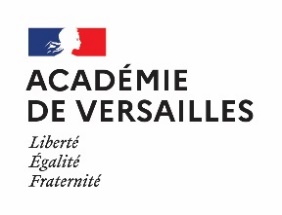 Division des personnels administratifs, techniques,sociaux et de santéDPATSDOSSIER
AVANCEMENT DE GRADE
DES SECRETAIRES ADMINISTRATIFS
DE L’EDUCATION NATIONALE
ET DE L’ENSEIGNEMENT SUPERIEUR
ANNEE 2024De : (NOM – Prénom) : ……………………………………………………	……………………………………………………..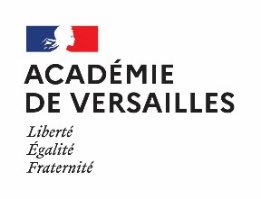 Division des personnels administratifs, techniques,sociaux et de santéDPATS
TABLEAU D’AVANCEMENT 2024

Fiche individuelle de proposition 
académie de versaillesétablissement :code r.n.e. :Nom d’usage :Nom de famille :Prénom :date de naissance :situation administrative (1) :Préciser activité, congé parental, CLM (congé longue maladie), CLD (congé longue durée), TPT (temps partiel 
	thérapeutique).Cocher la case correspondanteDivision des personnels administratifs, techniques,sociaux et de santéDPATSRapport d’aptitude professionnelleLe rapport d’aptitude professionnelle doit être établi avec le plus grand soin par l’autorité hiérarchique et se décliner en fonction des 4 items suivants : Proposition d’inscription au grade de : situation 
au  1er janvier 2024ancienneté cumulée
au 31 décembre 2024Services publicsCatégorie CorpsGradeEchelondate de nominationet modalités d’accès (²) dans le corps actuel :......../…..…/………   LA (année :               )    Concours   Intégrationdans le grade actuel :......../…..…/………   TA au choix (année ......)	   Concours Externe 		   Liste d’aptitude  TA EX PRO		   Concours Interne   IntégrationNom d’usage :Prénom :Emplois successifs en qualité de SAENESEmplois successifs en qualité de SAENESEmplois successifs en qualité de SAENESEmplois successifs en qualité de SAENESFonctionsEtablissement - unité - serviceDuréeDuréeDUAUEtat des servicesEtat des servicesEtat des servicesEtat des servicesEtat des servicescorps - catégoriesPositionsDuréeDuréeancienneté totaleduauTotal généralTotal généralTotal généralTotal généralSignature du Président, du Directeur ou du Recteur :Date :Appréciation sur le parcours professionnel de l'agent, notamment sur son expertise professionnelle :Appréciation sur les activités actuelles de l'agent et l'étendue de ses missions et de ses responsabilités :Appréciation de la contribution de l'agent à l'activité du service, du laboratoire ou toute autre structure :Appréciation sur l’aptitude de l’agent à s’adapter à son environnement, à l’écoute et au dialogue :Avis du supérieur hiérarchique :(cet avis devra être cohérent avec les appréciations portées sur le compte rendu d’entretien professionnel)  Très Favorable 		                    Favorable                                                         DéfavorableMotivation de l’avis :Signature de l’autorité hiérarchiqueDate                                          Signature                                       Nom du signataire                                QualitéSignature de l’agent (e)Vu et pris connaissance le :Date                                          Signature                                       Nom du signataire                                Qualité